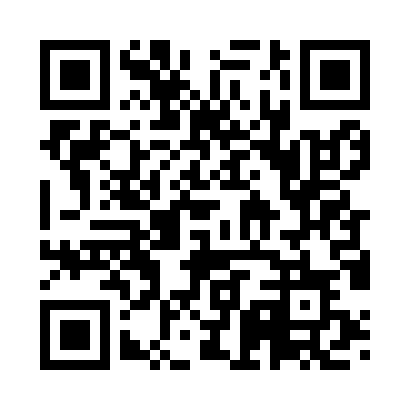 Ramadan times for Milan, Lombardy, ItalyMon 11 Mar 2024 - Wed 10 Apr 2024High Latitude Method: Angle Based RulePrayer Calculation Method: Muslim World LeagueAsar Calculation Method: HanafiPrayer times provided by https://www.salahtimes.comDateDayFajrSuhurSunriseDhuhrAsrIftarMaghribIsha11Mon5:045:046:4312:334:356:246:247:5712Tue5:025:026:4112:334:366:266:267:5913Wed5:005:006:3912:334:376:276:278:0014Thu4:584:586:3712:324:386:286:288:0115Fri4:564:566:3512:324:396:306:308:0316Sat4:544:546:3312:324:406:316:318:0417Sun4:524:526:3112:314:416:326:328:0618Mon4:504:506:3012:314:426:346:348:0719Tue4:484:486:2812:314:436:356:358:0920Wed4:464:466:2612:314:446:366:368:1021Thu4:444:446:2412:304:456:386:388:1222Fri4:424:426:2212:304:466:396:398:1323Sat4:404:406:2012:304:476:406:408:1524Sun4:384:386:1812:294:486:416:418:1625Mon4:354:356:1612:294:496:436:438:1826Tue4:334:336:1412:294:506:446:448:1927Wed4:314:316:1212:284:516:456:458:2128Thu4:294:296:1112:284:526:476:478:2229Fri4:274:276:0912:284:536:486:488:2430Sat4:254:256:0712:284:546:496:498:2531Sun5:225:227:051:275:557:517:519:271Mon5:205:207:031:275:567:527:529:282Tue5:185:187:011:275:577:537:539:303Wed5:165:166:591:265:587:547:549:324Thu5:135:136:571:265:597:567:569:335Fri5:115:116:551:266:007:577:579:356Sat5:095:096:541:266:017:587:589:377Sun5:075:076:521:256:018:008:009:388Mon5:045:046:501:256:028:018:019:409Tue5:025:026:481:256:038:028:029:4210Wed5:005:006:461:246:048:038:039:43